内　容：①サツマイモ収穫　②ブロッコリー、カリフラワー、キャベツ、ハクサイ収穫　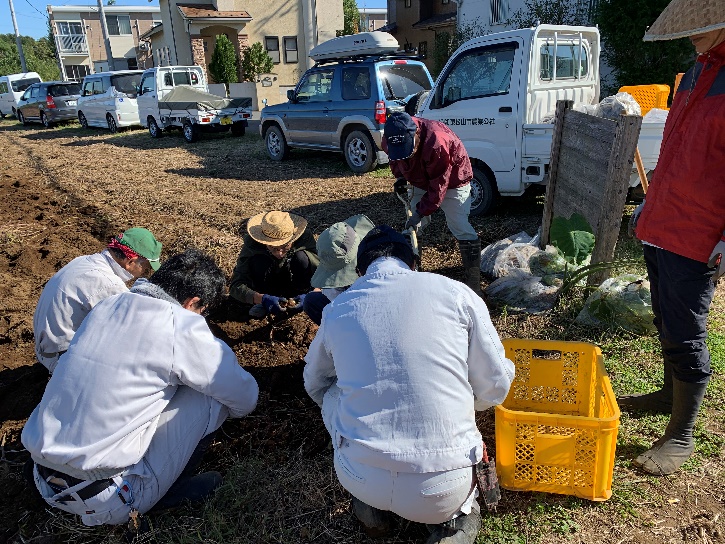 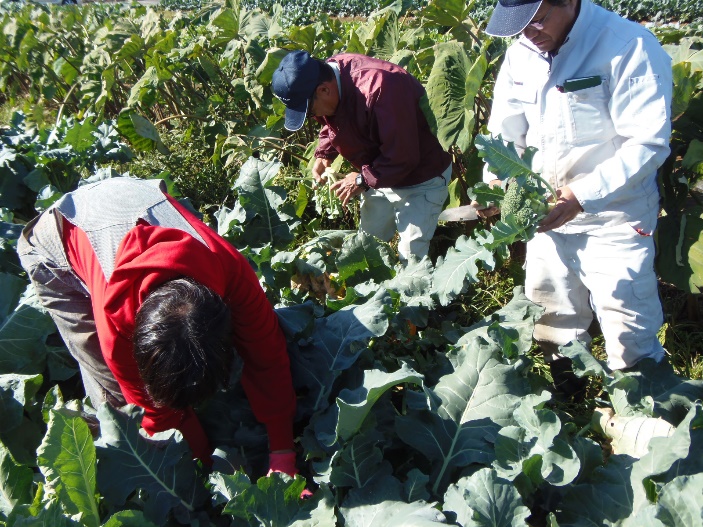 サツマイモ収穫２回目の収穫です。安納イモ、金時、パープルスイートロードの３種でパープルは豊作です。ブロッコリー収穫ブロッコリー、カリフラワー、キャベツ、ハクサイの収穫をします。講師に収穫基準、方法、調製を教えていただきます。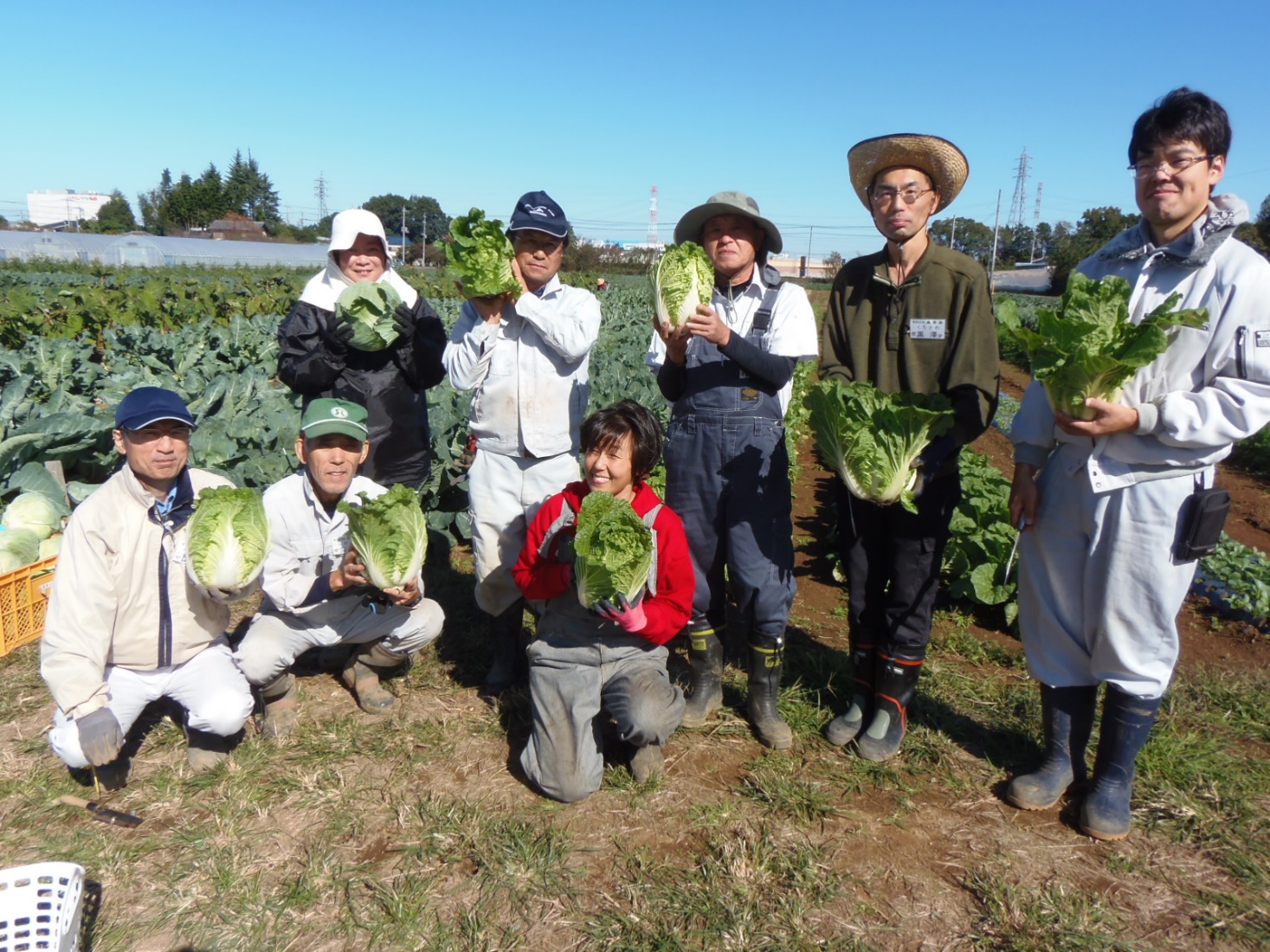 